La Grande Révision des Mathématiques 9!!!!Les Nombres RationnelsLes ExposantsSimplifiezSimplifiez puis évaluezLes PolynômesMontrez les solutions avec les algétiles puis donnez la réponse simplifiéeEffectuez les calculs sans algétilesIndiquez la base, la puissance, le coefficient et le variableIndiquez le degré du polynômeL’AlgebreTrouvez la valeur de l’inconnuRésolvez les inégalités puis montrez la réponse sur une droite numériqueLes Équations LinéairesRemplissez les tableaux de valeurs pour chaque équation puis tracez les graphiques.Trouvez les équationsTrouvez une équation puis tracez le graphique.	Pour faire une excursion en classe, ça coute 50$ pour l’autobus plus 10$ par élève pour les frais d’admission. Si « n » est le nombre d’élèves et « C » est le cout, trouvez une équation.	Tracez un graphique.  Étiquetez les axes!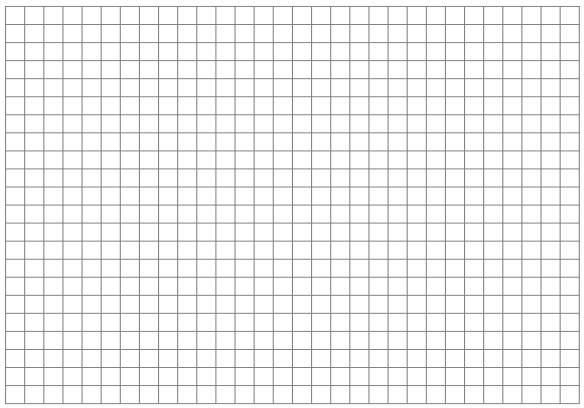 0,9 – (– 8,2) = (2x + 3) + (4x – 1)(3y2 + 2y – 5) + (2y2 – 4y  – 2) (3m + 7) – (m + 2)(3p2 + 5p – 2) – (2p2 – 2p – 1)2(2x – 1)2n(3n – 2)(6k + 3)÷3(4m2 – 8m)÷2m6m – 4 + 2m + 9(5j – 2) + (3j + 6) + (3j – 1)(4k + 8) – (2k – 2)(5u2 + 7u – 6) – (2u2 – 2u + 4)4(t – 7)3m(2m2 – 3m + 4)7b5a2–k93x4 – 8x3 + 2 9 – 2n52x + 7 = – 11 	 8 – 3c = 388y – 5 = 6y + 2113k + 12 = 39 + 10k0,5b – 1,2 = 9,42(3n – 2) = 4(2n – 11)6(2u – 5) = 5(8 – 3u)7h – 4 – 5h + 10 = 1 + 3 + 4h + 20 + 2h9w – 6w = 9 + 3 + 18 – 27 5u – (6u + 4) = 2(3u – 1)8p – 4 + 2p = 3(4p – 3)3x – 8 ≥ 165m – 9 < 3m + 217 – 5m ≤ 47y = 2x – 5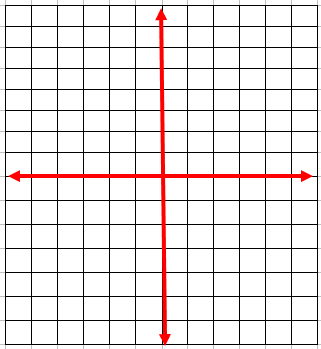  y = – 3 y = 3 – 2x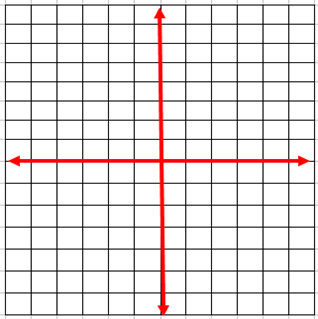 2y – x = 8